Краткосрочный проектс детьми старшей логопедической группы №13 «Звёздочки»«Мой любимый город Улан - Удэ»Воспитатель: Соколова Е.В.Октябрь, 2023 год.Улан – Удэ.Тип проекта:  исследовательскийПродолжительность: краткосрочный (23.10.2023 – 27.10.2023)Участники проекта: дети старшей группы с , воспитатель Соколова Е. В., родители воспитанниковАктуальность проекта: Каждый человек имеет свою малую родину, то место, где он родился и вырос. Для формирования у детей основ гражданской культуры, социально-нравственного развития личности, необходимо получение детьми знаний о родном городе.Не имея достаточного количества знаний, трудно формировать у ребёнка уважительного отношения к малой родине.Детские воспоминания самые яркие, чем больше ребёнок  с детства будет знать о родных местах, родном городе, тем ближе и роднее становится ему родина - Россия.В процессе целенаправленного педагогического наблюдения за состоянием знаний о родном городе детей  нашей группы выявили:Низкий уровень представлений:О родном городе, о достопримечательностях города, памятниках культуры нашего города.Таким образом,  я  считаю, что данная проблема актуальна для детей нашей группы.Цель проекта:  создать условия для расширения представлений  о родном городе.  Задачи проекта:Для детей:1.Формировать элементарные представления о родном городе.2.Расширять знания детей  о достопримечательностях города3.Учить называть свой домашний адрес4.Развивать связную речь5. Обогащать словарный запас .6.Воспитывать любовь к своему городу.Для родителей:1.Сформировать активную родительскую позицию на основе тесного взаимодействия  воспитателя  и семьи по расширению кругозора детей о родном городе .2.Привлечь родителей к совместной продуктивной деятельности с детьми . Ожидаемые результаты:- Дети знают город, в котором живут. - Дети знают свой домашний адрес.- Дети научаться при небольшой помощи  называть достопримечательности города. - Дети могут называть несколько названий улиц города.- У детей появиться желание получать сведения о новых объектах.- Родители  принимают активное участие в совместной продуктивной деятельности с детьми.Краткое содержание:Подготовительный этап:Цель: создать условия для реализации проектной деятельности, привлечь родителей к совместной поисковой деятельности с детьми.В  ходе подготовительного этапа  была проведена работа по подготовке  наглядно-просветительского материала по взаимодействию с семьями воспитанников,  познакомили родителей с ходом  проекта «Мой любимый город Улан - Удэ», со сроком реализации. Для реализации проекта обогатили развивающую предметно-пространственную среду группы  наглядным материалом, художественной литературой.Мероприятия подготовительного этапа:- Подбор художественной литературы, наглядного материала.- Изготовление д/и «Домашний адрес»Основной этап:Цель: включить воспитанников группы и их родителей в деятельность по осуществлению плана проекта.	Анализ проблемы:Что мы знаем о своём городе?	Что мы хотим узнать о городе?Как  мы можем узнать?	В ходе проекта использовали такие методы и приёмы, как беседа, обучающие  игры, рассматривание фотоальбома,  иллюстраций, чтение познавательной и художественной литературы.  Все это способствовало обогащению знаний об окружающем мире. Мероприятия основного этапа:Познавательное развитиеБеседа « Город, в котором мы живём»НОД «Мой город Улан - Удэ»НОД «Микрорайон города» (конструирование из строителя)Рассматривание фотоальбома «Улан - Удэ»Д/и «Путешествие»Наблюдения:За домами ближайшего окружения, зданием детского сада, целевая прогулка к «памятнику  Студенту», «Беркут».Физическое  развитие Пальчиковая гимнастика «Дом»Физкультминутка «Строим дом»П/игры: « Найди свой домик»,  « Разноцветные домики», «Золотые ворота». И/упражнение «Выложи из палочек»Проблемная ситуация «Ты плохо почувствовал себя на улице…»Речевое развитиеЧтение в совместной деятельности «Моя улица» С. Михалков.С/и «Весёлый счёт»,  « Скажи ласково»Загадывание загадок о городе, улице.СД. Творческое рассказывание «Дорога в детский сад», « Расскажи о зданиях на твоей улице»,Рассматривание книг по лексической теме.Художественно-эстетическое развитиеНОД Аппликация «Строим дом»НОД Рисование «Мой любимый город»Д/и «Укрась домик»Самостоятельная деятельность: «Дом, в котором я живу»Социально - коммуникативное развитиеОбучающая игра  «Экскурсовод»С/р игра « Экскурсия по городу»Строительная игра «Сказочные домики»Театрализованная деятельность «Теремок»Проблемная ситуация «Если к тебе подошел незнакомый человек на улице…»Совместная деятельность родителей с детьми.Изготовление фото - альбома «Наши любимые места в городе»Совместная деятельность педагогов с родителямиЗнакомство  с проектом «Мой любимый город» Продукты проекта:Фото - альбом «Наши любимые места в городе»Презентация продукта  проекта: Выставка детских работ «Мой город»Результативность:Большинство детей знают: Название города, в котором живут,Свой домашний адрес,Называют достопримечательности города Улан – Удэ.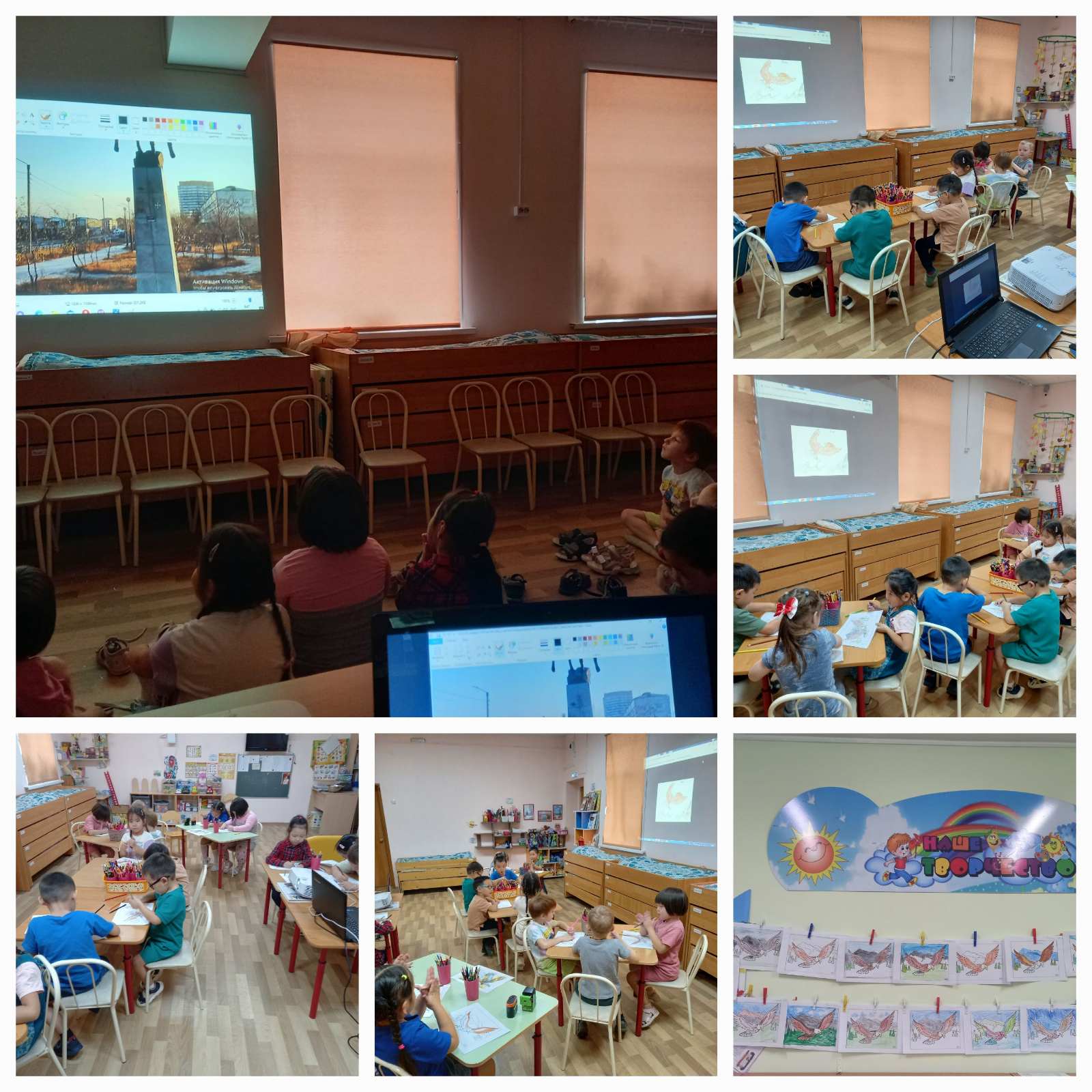 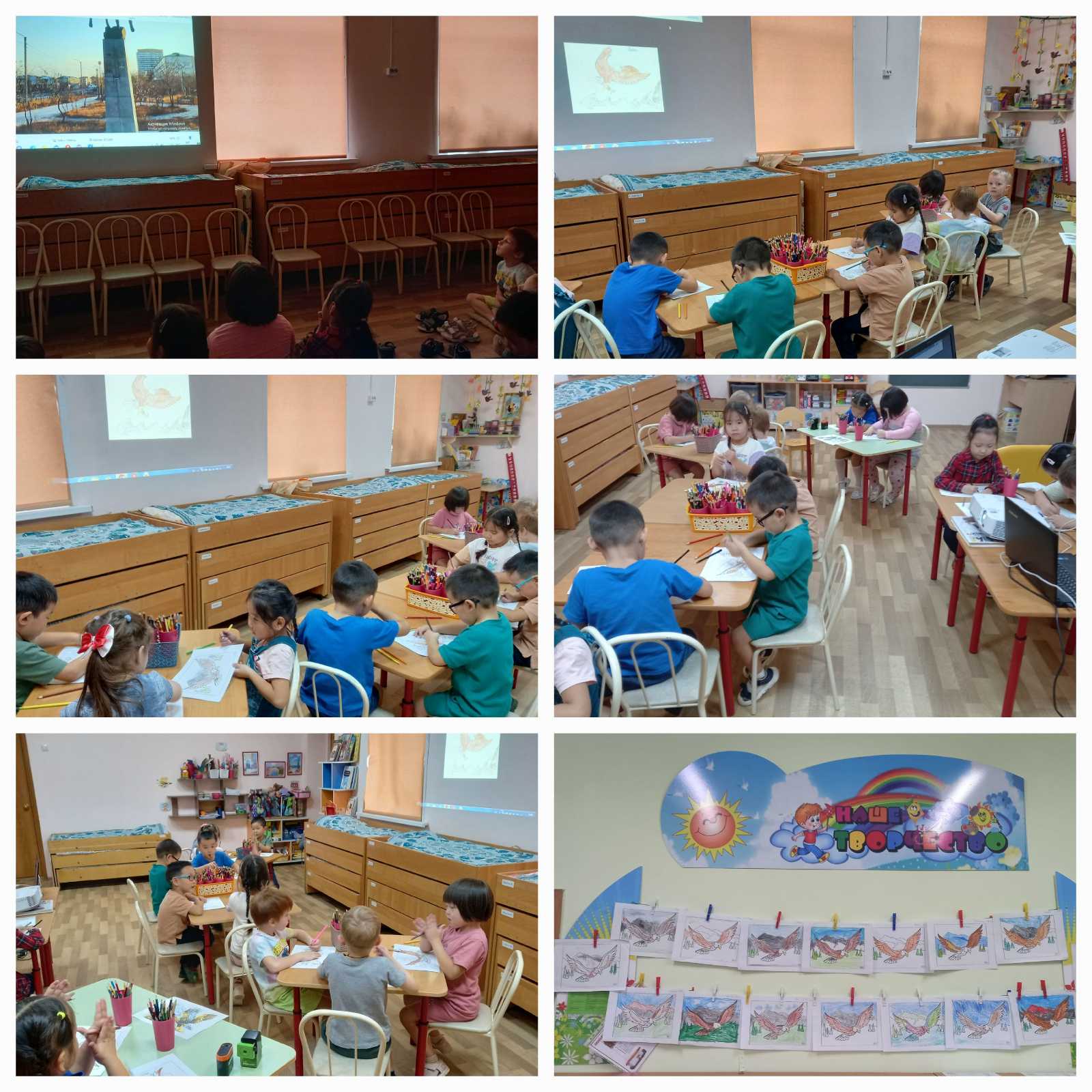 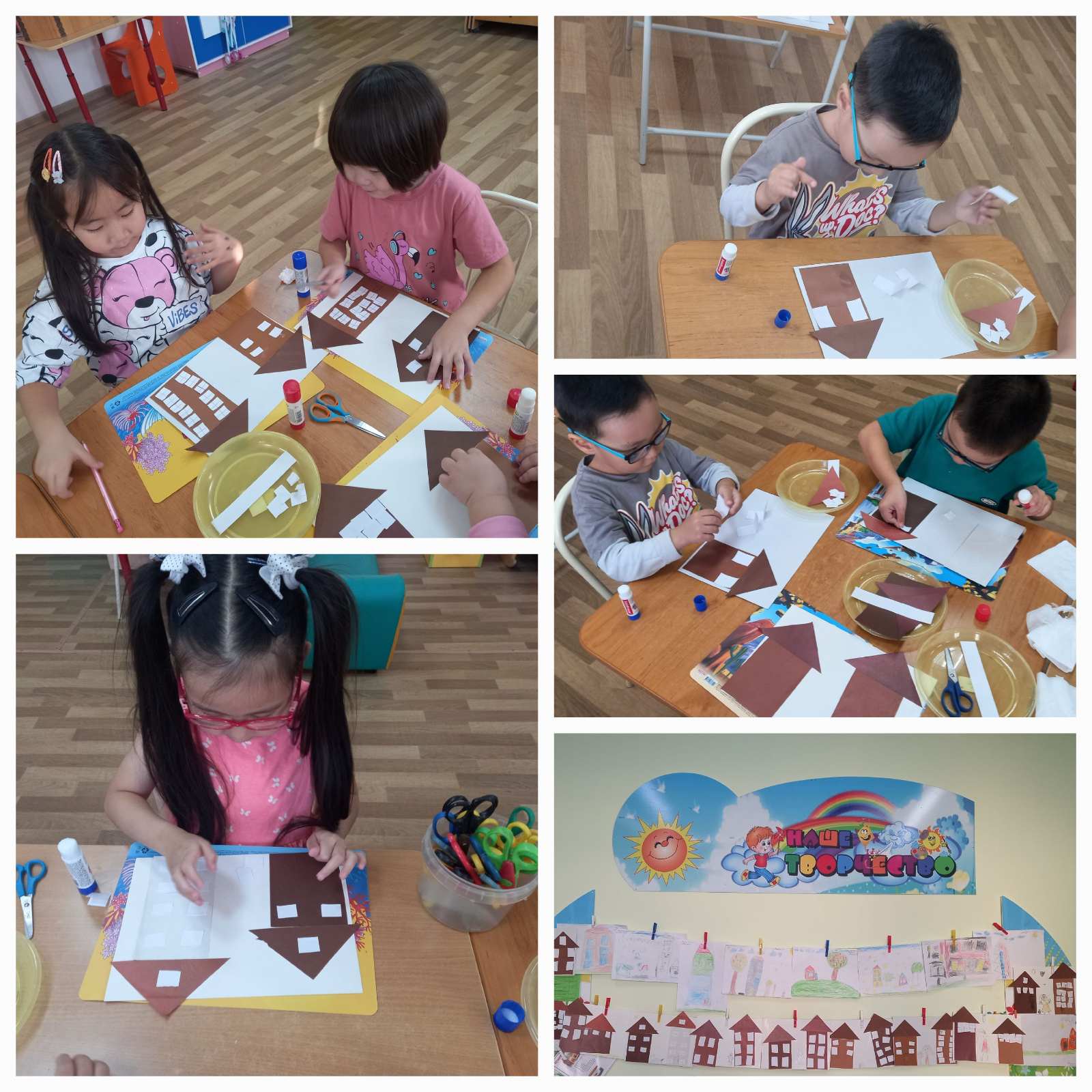 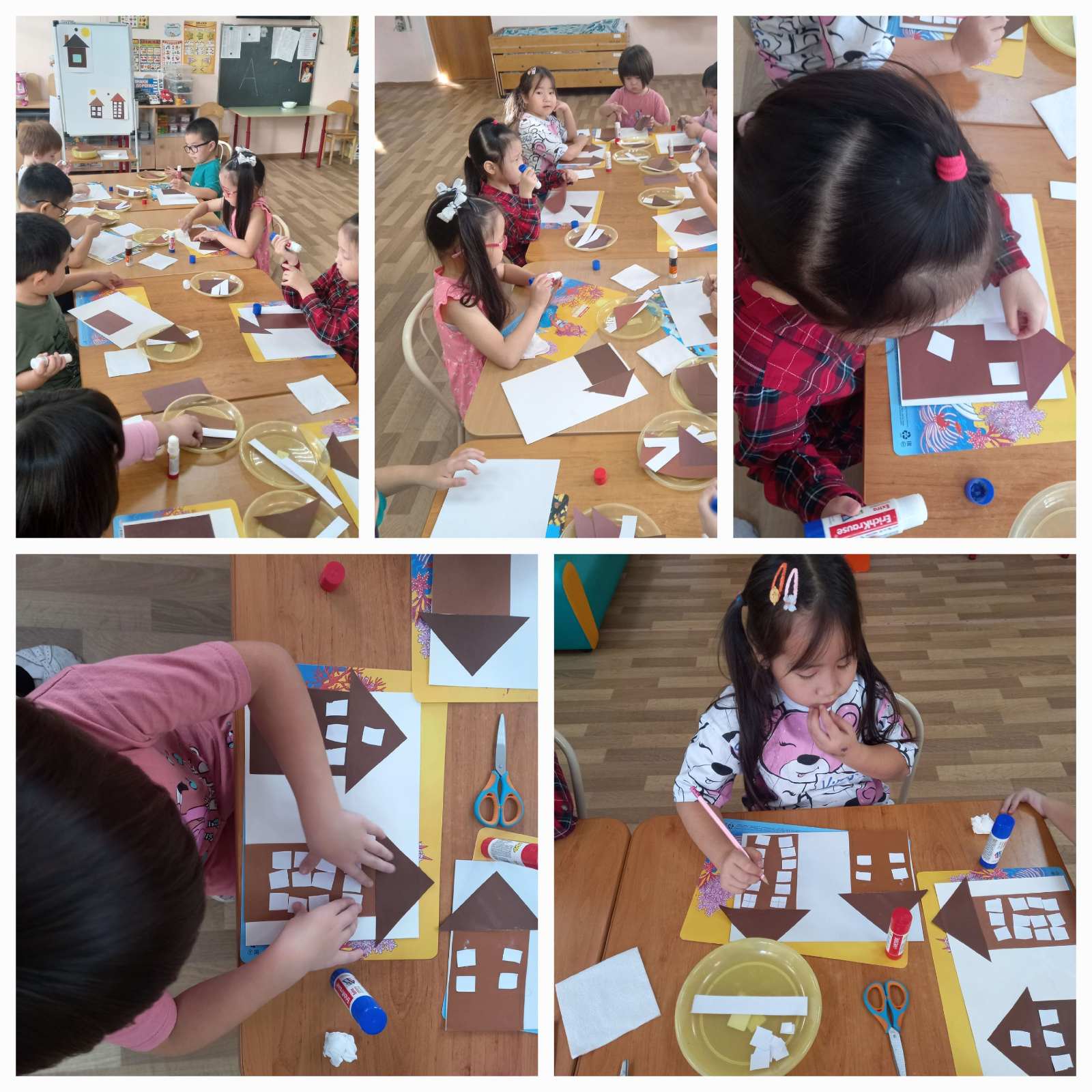 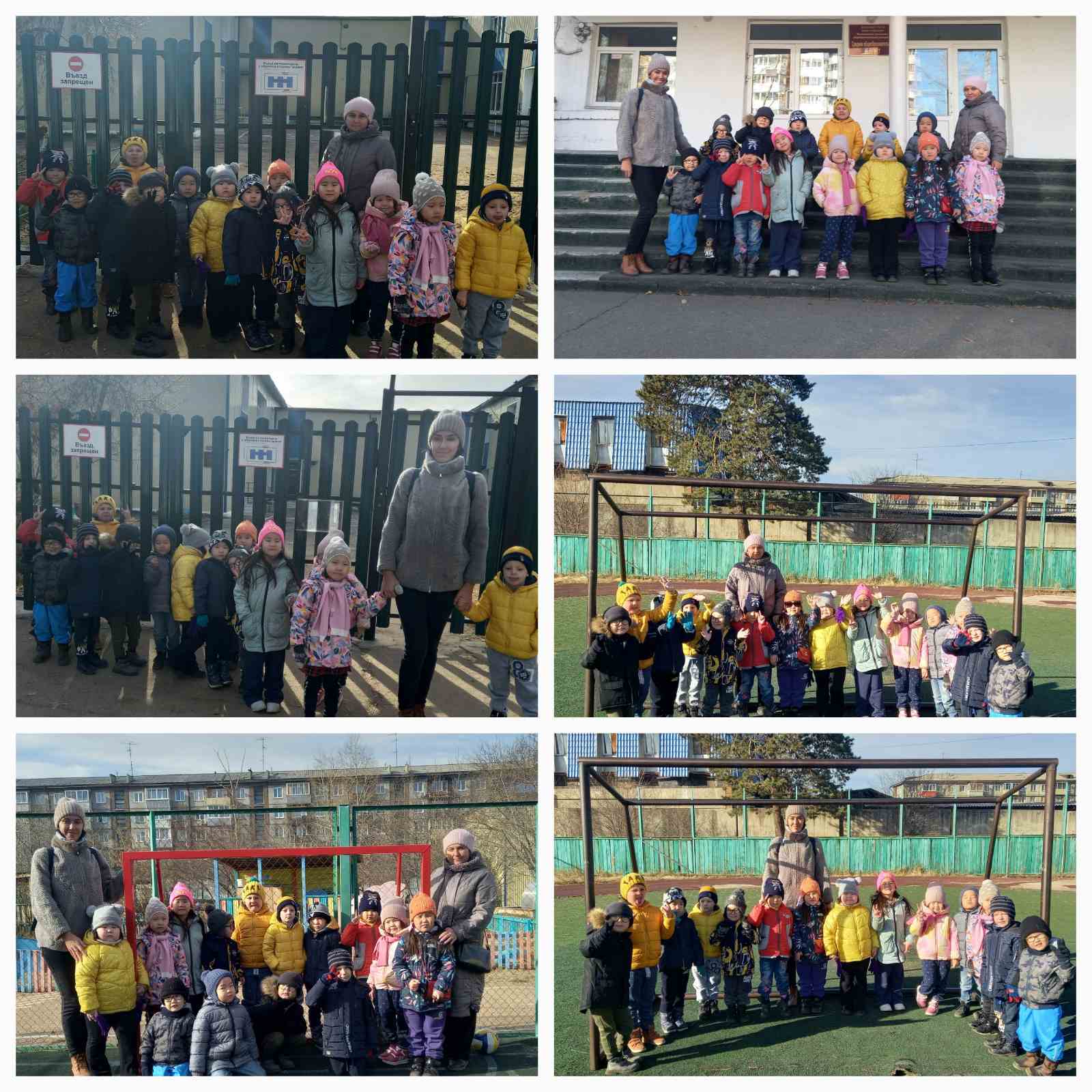 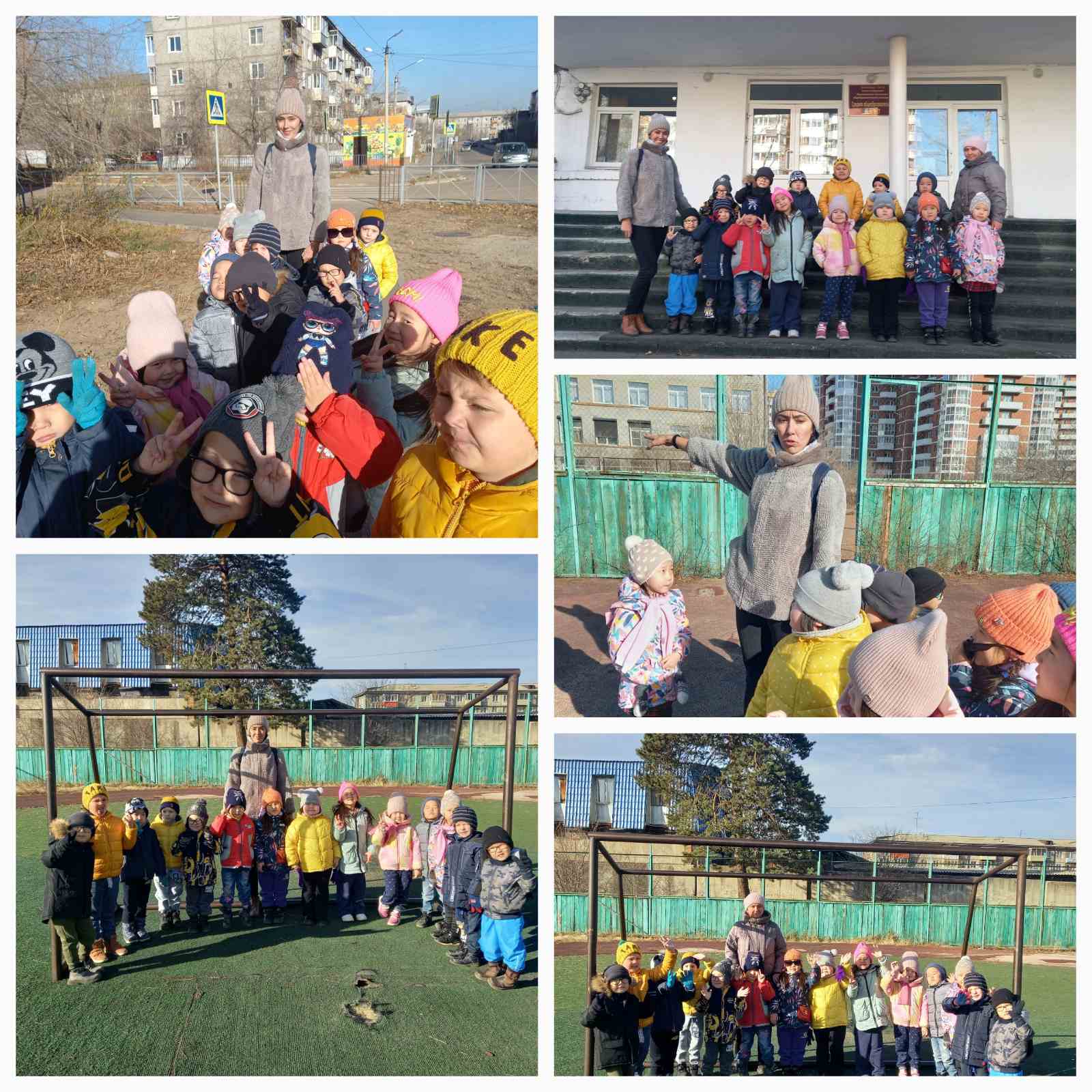 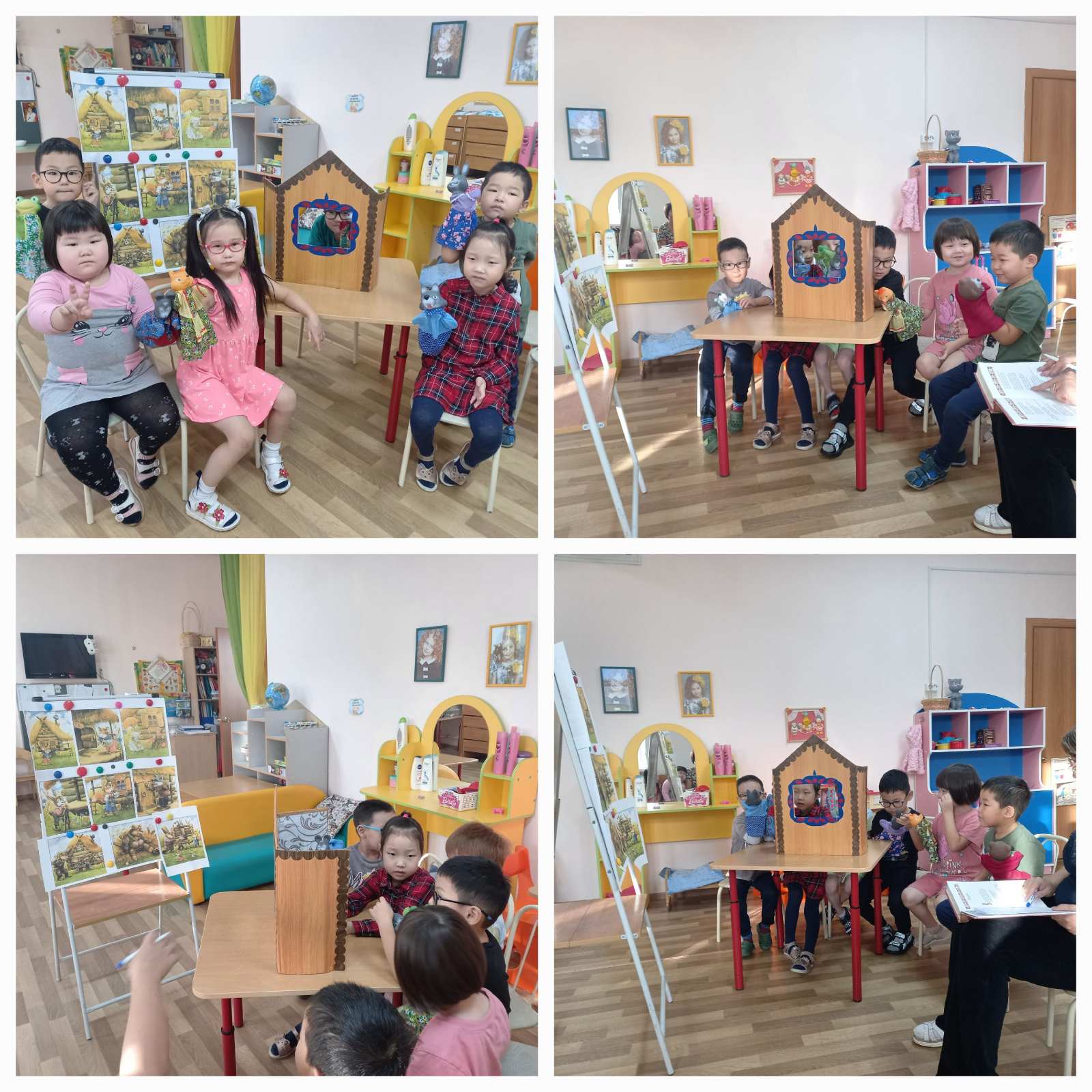 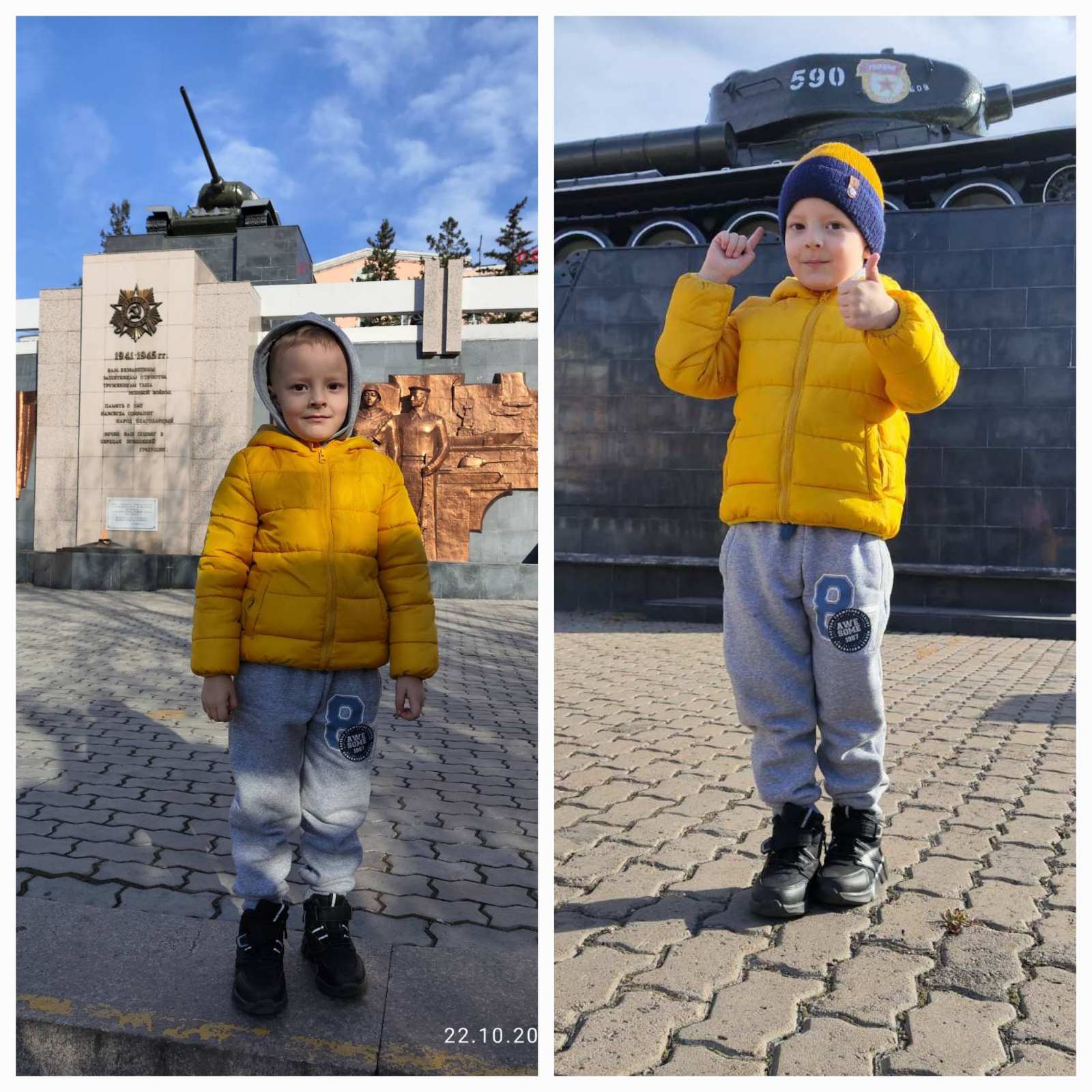 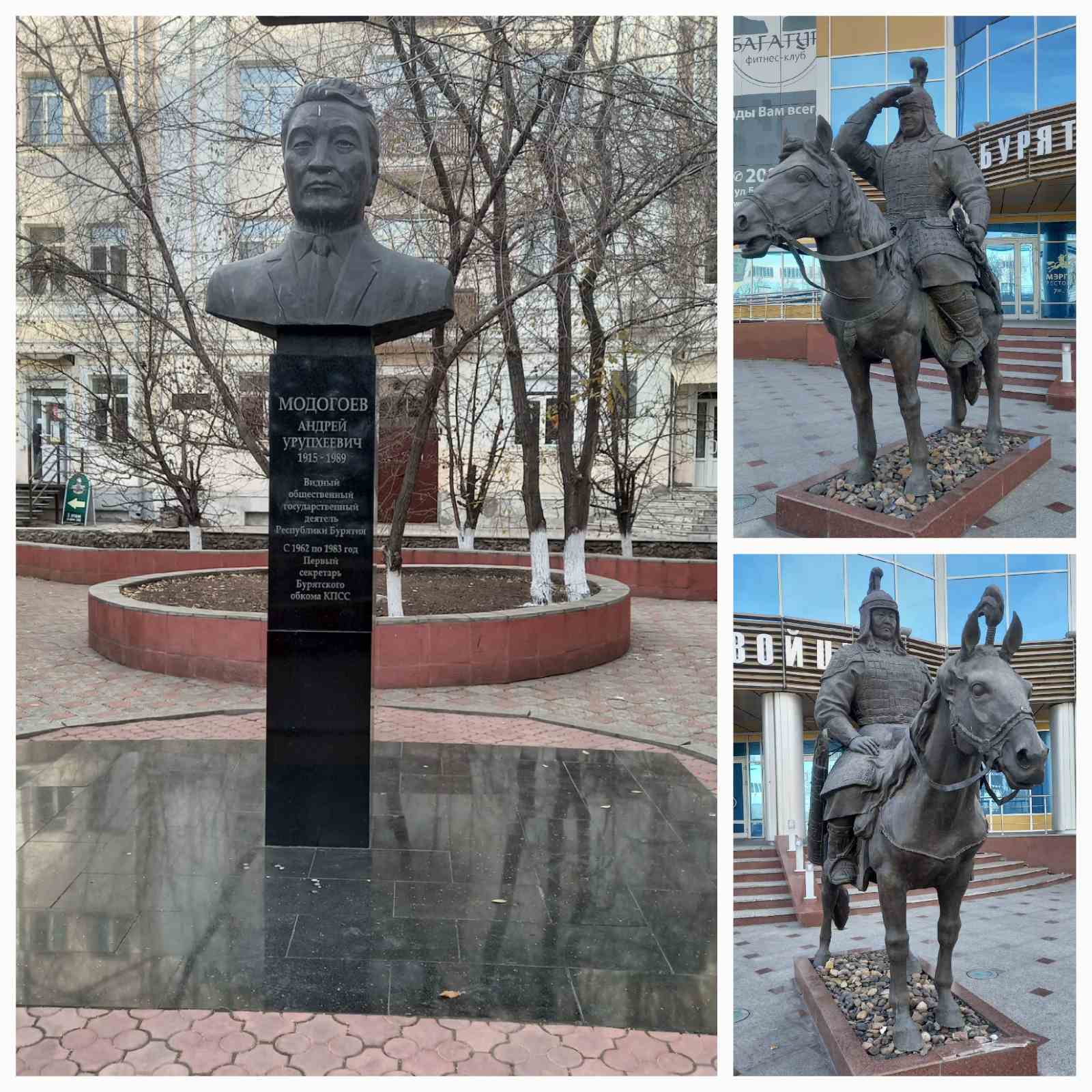 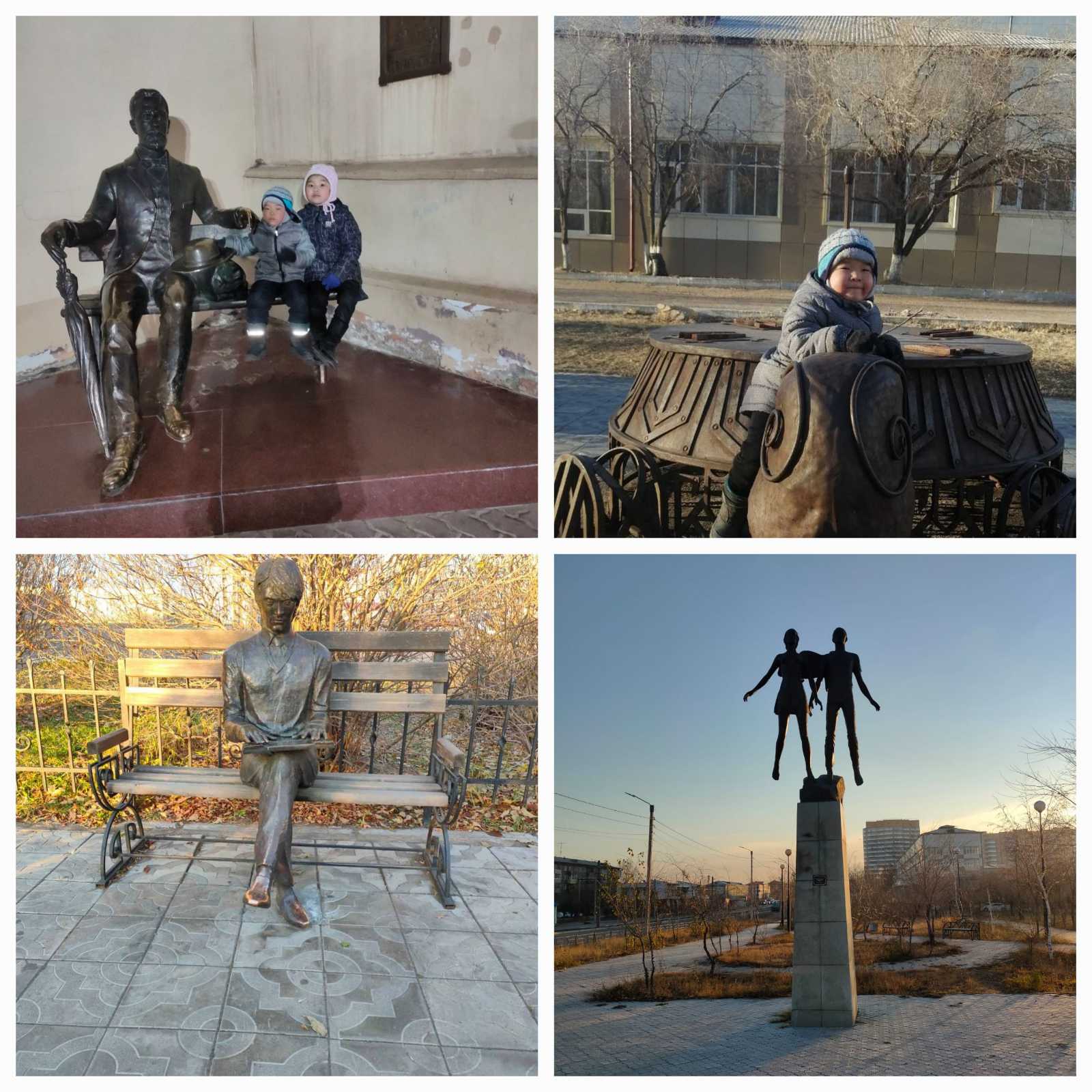 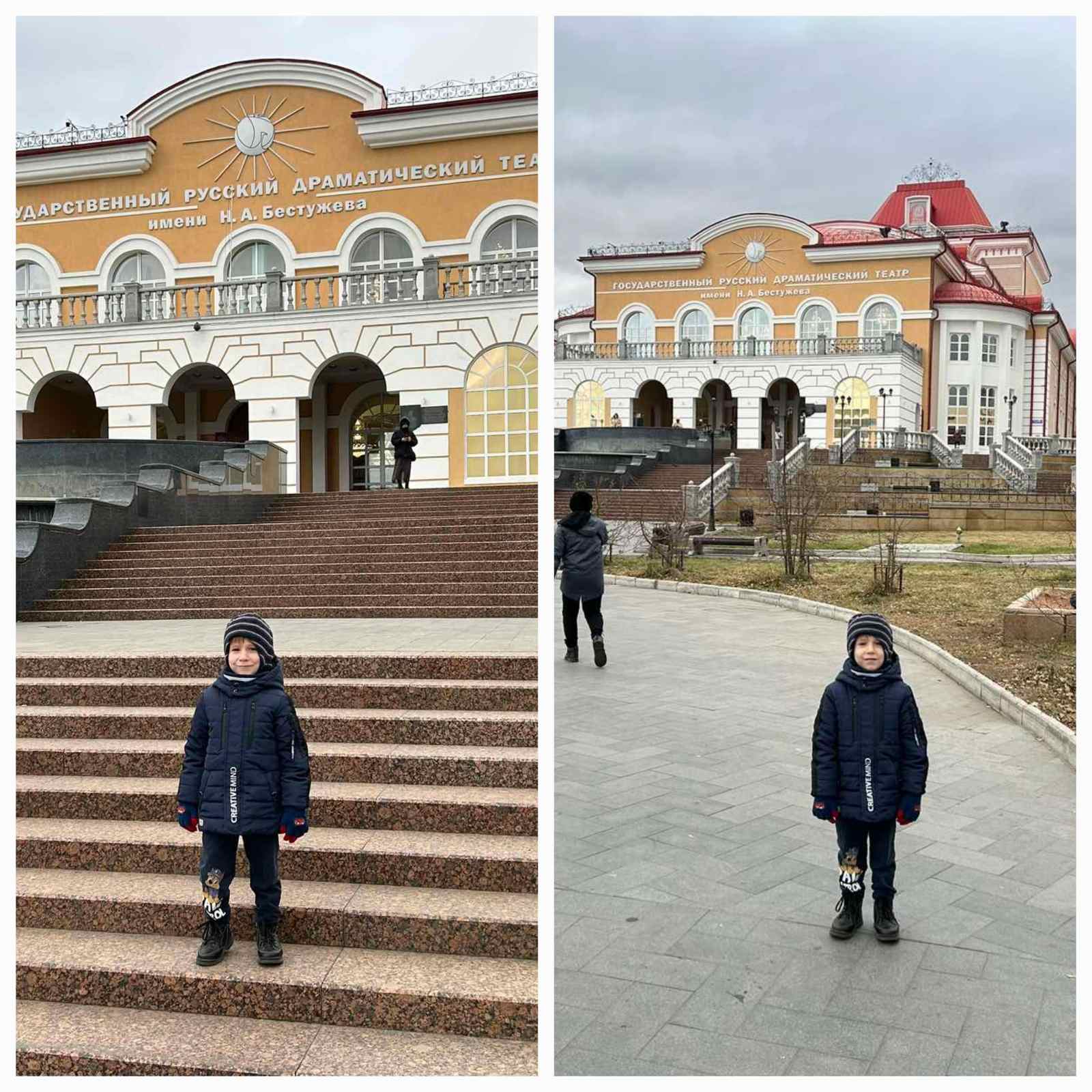 